ПРОЄКТУКРАЇНА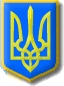 Нетішинська міська рада Хмельницької області Р І Ш Е Н Н Явісімдесят другої сесії Нетішинської міської радиVІІ скликання02.10.2020				Нетішин				      № 82/____Про розгляд звернення Дячука Є.Г. щодо надання дозволу на розробку проєкту землеустрою щодо відведення земельної ділянки для передачі її у власність для будівництва і обслуговування житлового будинку, господарських будівель і споруд (присадибна ділянка)Відповідно до пункту 34 частини 1 статті 26, пункту 3 частини 4 статті 42 Закону України «Про місцеве самоврядування в Україні», статей 12, 116, 118 та 121 Земельного кодексу України, Закону України «Про землеустрій», наказу Державного комітету України із земельних ресурсів від 23 липня 2010 року № 548 «Про затвердження Класифікації видів цільового призначення земель» та з метою розгляду звернення Дячука Є.Г., Нетішинська міська рада                             в и р і ш и л а:Відмовити Дячуку Євгену Григоровичу, який зареєстрований за адресою: …, у наданні дозволу на розробку проєкту землеустрою щодо відведення земельної ділянки для передачі її у власність, орієнтовною площею 0,1000 га, для будівництва і обслуговування житлового будинку, господарських будівель і споруд (присадибна ділянка), яка розташована м. Нетішин, вул. Солов’євська,  у зв’язку з тим, що місце розташування земельної ділянки не відповідає містобудівній документації «Внесення змін до генерального плану м.Нетішин Хмельницької області», затвердженої рішенням двадцять другої сесії Нетішинської міської ради  VIІ скликання від  23 грудня 2016 року                     № 22/1122 та  «План зонування території міста Нетішин Хмельницької області», затвердженої рішенням тридцять дев’ятої сесії Нетішинської міської ради VII скликання від 02 березня 2018 року № 39/2295, а саме: зазначена земельна ділянка потрапляє на запроєктовану дорогу, а також до зони ПГ – зони розміщення перспективних об’єктів громадського, ділового та комерційного призначення. Відведення нових земельних ділянок  для будівництва і обслуговування житлового будинку, господарських будівель і споруд (присадибна ділянка) у зазначеній зоні не передбачено.Міський голова                                                                    Олександр СУПРУНЮК